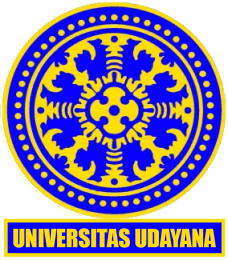 Permohonan Susunan Penguji SeminarYth. Pimpinan Program Studi………Bersama ini kami mohonkan susunan Penguji untuk Seminar Proposal Penelitian atas mahasiswa dengan	Nama:…………………………	NIM:…………………….	Judul:……………………	Program Studi:Terlampir adalah Formulir Persetujuan Pembimbing untuk Seminar Proposal Penelitian (Form 5) yang sudah ditandatangi dan Formulir Pendaftaran Seminar Proposal (Form 6).Denpasar, …………………………….( Ida Ayu Putu Meiyanthi, SS)Kepala Sub Bag AkademikYth. Kepala Sub Bag Akademik FISIP UNUD,Berikut adalah Susunan Penguji dalam Seminar Proposal Penelitian atas Mahasiswa yang disebut di atas:Penguji 1:……………………………………………..Penguji 2:……………………………………………..Penguji 3:……………………………………………..Denpasar, …………………………….(Nama)Koordinator Program StudiNIP.Keterangan :*)  Semua titik-titik diisi dengan cara diketik 